POŠTOVANI RODITELJI, SRETAN I BLAGOSLOVLJENI USKRS ŽELI VAM UČITELJICA LJILJANA VRANJKOVIĆ.ŽELIM DA GA SA SVOJOM OBITELJI PROVEDETE U MIRU I BLAGOSTANJU!SVAKO DOBRO VAMA I NAŠIM UČENICIMA, 1.AVIDIMO SE 29.3.2016. (UTORAK) POSLIJE PODNE U 13,45H.SRETNO!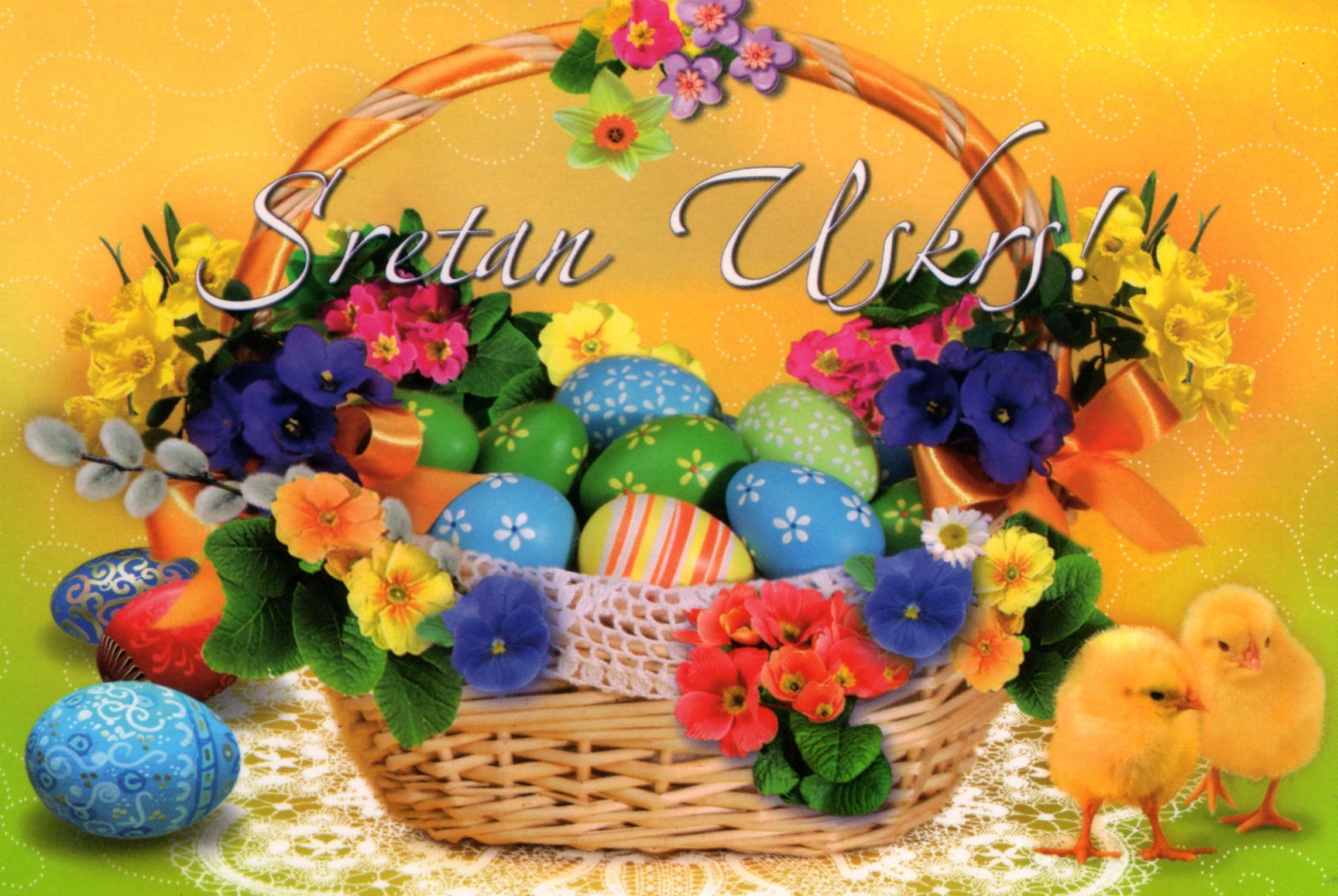 